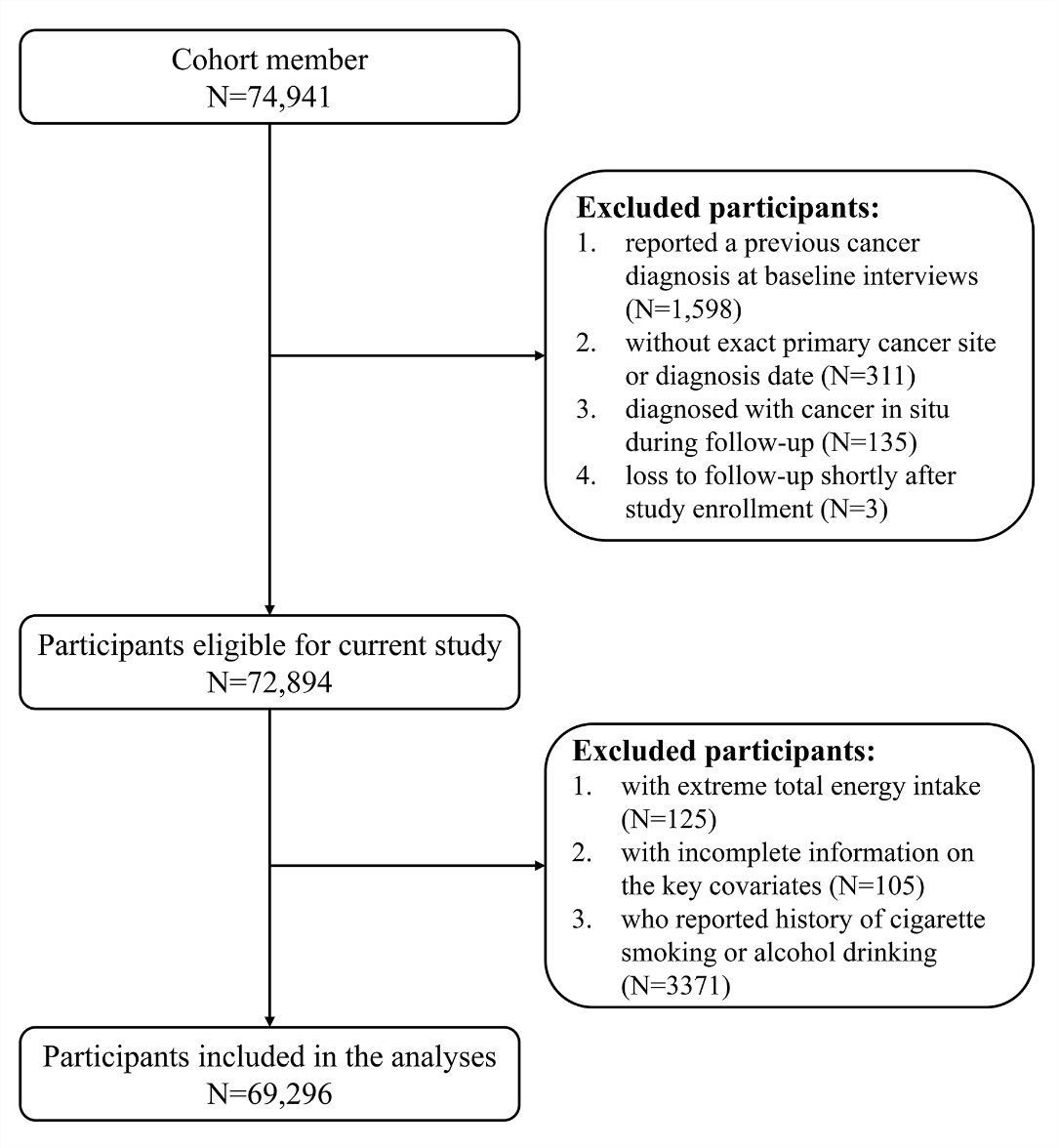 Supplementary Figure SF1 Flow diagram of the participants selection processSupplementary Table ST1 Correlation matrix of anthropometric measurements among non-smoking and non-alcohol drinking women (1996–2016)aSupplementary Table ST1 Correlation matrix of anthropometric measurements among non-smoking and non-alcohol drinking women (1996–2016)aSupplementary Table ST1 Correlation matrix of anthropometric measurements among non-smoking and non-alcohol drinking women (1996–2016)aSupplementary Table ST1 Correlation matrix of anthropometric measurements among non-smoking and non-alcohol drinking women (1996–2016)aSupplementary Table ST1 Correlation matrix of anthropometric measurements among non-smoking and non-alcohol drinking women (1996–2016)aSupplementary Table ST1 Correlation matrix of anthropometric measurements among non-smoking and non-alcohol drinking women (1996–2016)aSupplementary Table ST1 Correlation matrix of anthropometric measurements among non-smoking and non-alcohol drinking women (1996–2016)aSupplementary Table ST1 Correlation matrix of anthropometric measurements among non-smoking and non-alcohol drinking women (1996–2016)aSupplementary Table ST1 Correlation matrix of anthropometric measurements among non-smoking and non-alcohol drinking women (1996–2016)aSupplementary Table ST1 Correlation matrix of anthropometric measurements among non-smoking and non-alcohol drinking women (1996–2016)aSupplementary Table ST1 Correlation matrix of anthropometric measurements among non-smoking and non-alcohol drinking women (1996–2016)aSupplementary Table ST1 Correlation matrix of anthropometric measurements among non-smoking and non-alcohol drinking women (1996–2016)aSupplementary Table ST1 Correlation matrix of anthropometric measurements among non-smoking and non-alcohol drinking women (1996–2016)aSupplementary Table ST1 Correlation matrix of anthropometric measurements among non-smoking and non-alcohol drinking women (1996–2016)aSupplementary Table ST1 Correlation matrix of anthropometric measurements among non-smoking and non-alcohol drinking women (1996–2016)aAnthropometricsHeightWeightBMIHeight at age 20Weight at age 20BMI at age 20WCHCWHRWHtRWCadjbHCadjbWHRadjbWHtRadjbHeight1.000 Weight0.328 1.000 BMI-0.137 0.870 1.000 Height at age 200.928 0.363 -0.060 1.000 Weight at age 200.312 0.328 0.189 0.342 1.000 BMI at age 20-0.104 0.177 0.240 -0.108 0.878 1.000 WC-0.026 0.772 0.831 0.071 0.168 0.151 1.000 HC0.094 0.792 0.786 0.165 0.218 0.157 0.806 1.000 WHR-0.148 0.377 0.477 -0.069 0.030 0.071 0.721 0.214 1.000 WHtR-0.309 0.625 0.829 -0.196 0.067 0.176 0.951 0.730 0.730 1.000 WCadjb0.171 0.097 0.020 0.229 0.018 -0.093 0.531 0.269 0.587 0.451 1.000 HCadjb0.340 0.164 <0.0010.351 0.110 -0.055 0.232 0.576 -0.272 0.118 0.433 1.000 WHRadjb-0.092 -0.024 0.026 -0.044 -0.067 -0.049 0.372 -0.171 0.868 0.383 0.665 -0.318 1.000 WHtRadjb-0.361 -0.161 0.015 -0.271 -0.174 -0.054 0.444 0.137 0.595 0.531 0.825 0.216 0.676 1.000 a Spearman's rank correlation coefficient.a Spearman's rank correlation coefficient.a Spearman's rank correlation coefficient.a Spearman's rank correlation coefficient.a Spearman's rank correlation coefficient.a Spearman's rank correlation coefficient.a Spearman's rank correlation coefficient.a Spearman's rank correlation coefficient.a Spearman's rank correlation coefficient.a Spearman's rank correlation coefficient.a Spearman's rank correlation coefficient.a Spearman's rank correlation coefficient.a Spearman's rank correlation coefficient.a Spearman's rank correlation coefficient.a Spearman's rank correlation coefficient.b Adjusted for BMI using residual method.b Adjusted for BMI using residual method.b Adjusted for BMI using residual method.b Adjusted for BMI using residual method.b Adjusted for BMI using residual method.b Adjusted for BMI using residual method.b Adjusted for BMI using residual method.b Adjusted for BMI using residual method.b Adjusted for BMI using residual method.b Adjusted for BMI using residual method.b Adjusted for BMI using residual method.b Adjusted for BMI using residual method.b Adjusted for BMI using residual method.b Adjusted for BMI using residual method.b Adjusted for BMI using residual method.Supplementary Table ST2 multivariable-adjusted HRs for anthropometric measurements and liver cancer risk among non-smoking and non-alcohol drinking women (1996–2016)Supplementary Table ST2 multivariable-adjusted HRs for anthropometric measurements and liver cancer risk among non-smoking and non-alcohol drinking women (1996–2016)Supplementary Table ST2 multivariable-adjusted HRs for anthropometric measurements and liver cancer risk among non-smoking and non-alcohol drinking women (1996–2016)Supplementary Table ST2 multivariable-adjusted HRs for anthropometric measurements and liver cancer risk among non-smoking and non-alcohol drinking women (1996–2016)Supplementary Table ST2 multivariable-adjusted HRs for anthropometric measurements and liver cancer risk among non-smoking and non-alcohol drinking women (1996–2016)Supplementary Table ST2 multivariable-adjusted HRs for anthropometric measurements and liver cancer risk among non-smoking and non-alcohol drinking women (1996–2016)Supplementary Table ST2 multivariable-adjusted HRs for anthropometric measurements and liver cancer risk among non-smoking and non-alcohol drinking women (1996–2016)Extra effect of fat distributionConventional methodaResidual methodbMutual adjustmentcHR for BMIHR for fat distribution measurementsWC / WCadjWCadj & BMIQ11.00 (Reference)1.00 (Reference)Q11.00 (Reference)1.00 (Reference)Q21.00 (0.63, 1.57)1.03 (0.67, 1.56)Q21.08 (0.72, 1.63)1.06 (0.69, 1.61)Q30.90 (0.56, 1.44)1.21 (0.82, 1.81)Q31.12 (0.75, 1.67)1.26 (0.85, 1.87)Q41.29 (0.75, 2.20)1.38 (0.94, 2.02)Q41.53 (1.05, 2.23)1.42 (0.97, 2.08)HC / HCadjHCadj & BMIQ11.00 (Reference)1.00 (Reference)Q11.00 (Reference)1.00 (Reference)Q20.97 (0.61, 1.55)0.90 (0.59, 1.36)Q21.09 (0.72, 1.64)0.92 (0.61, 1.39)Q31.04 (0.64, 1.69)1.49 (1.04, 2.15)Q31.13 (0.76, 1.69)1.52 (1.06, 2.19)Q41.43 (0.84, 2.43)1.32 (0.92, 1.90)Q41.52 (1.04, 2.22)1.33 (0.93, 1.92)WHR / WHRadjWHRadj & BMIQ11.00 (Reference)1.00 (Reference)Q11.00 (Reference)1.00 (Reference)Q21.16 (0.77, 1.75)1.39 (0.95, 2.02)Q21.09 (0.72, 1.64)1.42 (0.98, 2.08)Q30.93 (0.61, 1.42)0.98 (0.66, 1.45)Q31.13 (0.75, 1.68)1.00 (0.68, 1.49)Q41.13 (0.75, 1.70)1.12 (0.77, 1.63)Q41.53 (1.05, 2.23)1.16 (0.80, 1.68)WHtR / WHtRadjWHtRadj & BMIQ11.00 (Reference)1.00 (Reference)Q11.00 (Reference)1.00 (Reference)Q21.03 (0.64, 1.65)1.13 (0.73, 1.75)Q21.09 (0.73, 1.65)1.17 (0.76, 1.82)Q31.15 (0.70, 1.87)1.32 (0.87, 1.99)Q31.14 (0.76, 1.70)1.37 (0.91, 2.08)Q41.17 (0.65, 2.13)1.08 (0.70, 1.65)Q41.54 (1.05, 2.25)1.13 (0.74, 1.74)a HR for fat distribution measurements. BMI (continuous) and each fat distribution measurement (quartiles) were put in the same model. a HR for fat distribution measurements. BMI (continuous) and each fat distribution measurement (quartiles) were put in the same model. a HR for fat distribution measurements. BMI (continuous) and each fat distribution measurement (quartiles) were put in the same model. a HR for fat distribution measurements. BMI (continuous) and each fat distribution measurement (quartiles) were put in the same model. a HR for fat distribution measurements. BMI (continuous) and each fat distribution measurement (quartiles) were put in the same model. a HR for fat distribution measurements. BMI (continuous) and each fat distribution measurement (quartiles) were put in the same model. a HR for fat distribution measurements. BMI (continuous) and each fat distribution measurement (quartiles) were put in the same model. b HR for fat distribution measurements. Fat distribution measurements were adjusted for BMI by residual methods. b HR for fat distribution measurements. Fat distribution measurements were adjusted for BMI by residual methods. b HR for fat distribution measurements. Fat distribution measurements were adjusted for BMI by residual methods. b HR for fat distribution measurements. Fat distribution measurements were adjusted for BMI by residual methods. b HR for fat distribution measurements. Fat distribution measurements were adjusted for BMI by residual methods. b HR for fat distribution measurements. Fat distribution measurements were adjusted for BMI by residual methods. b HR for fat distribution measurements. Fat distribution measurements were adjusted for BMI by residual methods. c BMI (quartiles) and each fat distribution measurement (quartiles) were put in the same model. c BMI (quartiles) and each fat distribution measurement (quartiles) were put in the same model. c BMI (quartiles) and each fat distribution measurement (quartiles) were put in the same model. c BMI (quartiles) and each fat distribution measurement (quartiles) were put in the same model. c BMI (quartiles) and each fat distribution measurement (quartiles) were put in the same model. c BMI (quartiles) and each fat distribution measurement (quartiles) were put in the same model. c BMI (quartiles) and each fat distribution measurement (quartiles) were put in the same model. Supplementary Table ST3 Exploratory analyses for the associations between anthropometric measurements and liver cancer risk among non-smoking and non-alcohol drinking women (1996–2016)Supplementary Table ST3 Exploratory analyses for the associations between anthropometric measurements and liver cancer risk among non-smoking and non-alcohol drinking women (1996–2016)Supplementary Table ST3 Exploratory analyses for the associations between anthropometric measurements and liver cancer risk among non-smoking and non-alcohol drinking women (1996–2016)Supplementary Table ST3 Exploratory analyses for the associations between anthropometric measurements and liver cancer risk among non-smoking and non-alcohol drinking women (1996–2016)Supplementary Table ST3 Exploratory analyses for the associations between anthropometric measurements and liver cancer risk among non-smoking and non-alcohol drinking women (1996–2016)Supplementary Table ST3 Exploratory analyses for the associations between anthropometric measurements and liver cancer risk among non-smoking and non-alcohol drinking women (1996–2016)Supplementary Table ST3 Exploratory analyses for the associations between anthropometric measurements and liver cancer risk among non-smoking and non-alcohol drinking women (1996–2016)Excluded the first-two-years' cohort observationPostmenopausal participantsNo history of T2DMNo history of chronic hepatitisNo history of cholelithiasisNo family history of liver cancerBMI (kg/m2)Cases211184217206192216HRa (95%CI)1.57 (1.05, 2.35)1.50 (0.98, 2.29)1.41 (0.95, 2.10)1.59 (1.04, 2.43)1.61 (1.06, 2.45)1.43 (0.96, 2.13)BMI at 20 years old (kg/m2)Cases156125162147144158HRa (95%CI)1.23 (0.79, 1.92)1.55 (0.92, 2.59)1.30 (0.84, 2.03)1.26 (0.79, 2.00)0.98 (0.62, 1.54)1.14 (0.75, 1.75)Adult weight gain (kg)Cases175144179166159175HRa (95%CI)2.06 (1.29, 3.28)1.96 (1.19, 3.24)1.61 (1.02, 2.56)1.70 (1.06, 2.73)2.04 (1.26, 3.30)1.69 (1.07, 2.68)Annual average weight gain (kg/year)Cases175144179166159175HRa (95%CI)2.32 (1.40, 3.83)1.88 (1.11, 3.19)1.95 (1.19, 3.19)2.09 (1.25, 3.48)2.34 (1.39, 3.95)1.77 (1.08, 2.93)WC (cm)Cases211184217206192216HRa (95%CI)1.76 (1.14, 2.71)1.74 (1.13, 2.70)1.49 (0.97, 2.30)1.40 (0.91, 2.15)1.85 (1.16, 2.95)1.44 (0.96, 2.17)HC (cm)Cases211184217206192216HRa (95%CI)1.88 (1.19, 2.97)1.42 (0.95, 2.12)1.59 (1.03, 2.44)1.62 (1.03, 2.57)1.71 (1.09, 2.67)1.47 (0.96, 2.25)WHRCases211184217206192216HRa (95%CI)1.32 (0.87, 1.99)1.09 (0.71, 1.68)1.14 (0.77, 1.70)1.26 (0.83, 1.94)1.34 (0.88, 2.06)1.26 (0.84, 1.89)WHtRCases211184217206192216HRa (95%CI)1.85 (1.14, 2.99)1.63 (1.05, 2.53)1.54 (0.97, 2.43)1.52 (0.93, 2.49)1.66 (1.02, 2.71)1.47 (0.93, 2.34)a HRs for the highest quartile versus the lowest quartile. Adjusted for age, education, income, menopausal status, age at menarche, history of chronic hepatitis, history of cholelithiasis, family history of liver cancer, total energy intake and total physical activity, except for the one of interest. Analyses of adult weight gain and annual average weight gain were further adjusted for weight at 20 years old.a HRs for the highest quartile versus the lowest quartile. Adjusted for age, education, income, menopausal status, age at menarche, history of chronic hepatitis, history of cholelithiasis, family history of liver cancer, total energy intake and total physical activity, except for the one of interest. Analyses of adult weight gain and annual average weight gain were further adjusted for weight at 20 years old.a HRs for the highest quartile versus the lowest quartile. Adjusted for age, education, income, menopausal status, age at menarche, history of chronic hepatitis, history of cholelithiasis, family history of liver cancer, total energy intake and total physical activity, except for the one of interest. Analyses of adult weight gain and annual average weight gain were further adjusted for weight at 20 years old.a HRs for the highest quartile versus the lowest quartile. Adjusted for age, education, income, menopausal status, age at menarche, history of chronic hepatitis, history of cholelithiasis, family history of liver cancer, total energy intake and total physical activity, except for the one of interest. Analyses of adult weight gain and annual average weight gain were further adjusted for weight at 20 years old.a HRs for the highest quartile versus the lowest quartile. Adjusted for age, education, income, menopausal status, age at menarche, history of chronic hepatitis, history of cholelithiasis, family history of liver cancer, total energy intake and total physical activity, except for the one of interest. Analyses of adult weight gain and annual average weight gain were further adjusted for weight at 20 years old.a HRs for the highest quartile versus the lowest quartile. Adjusted for age, education, income, menopausal status, age at menarche, history of chronic hepatitis, history of cholelithiasis, family history of liver cancer, total energy intake and total physical activity, except for the one of interest. Analyses of adult weight gain and annual average weight gain were further adjusted for weight at 20 years old.a HRs for the highest quartile versus the lowest quartile. Adjusted for age, education, income, menopausal status, age at menarche, history of chronic hepatitis, history of cholelithiasis, family history of liver cancer, total energy intake and total physical activity, except for the one of interest. Analyses of adult weight gain and annual average weight gain were further adjusted for weight at 20 years old.